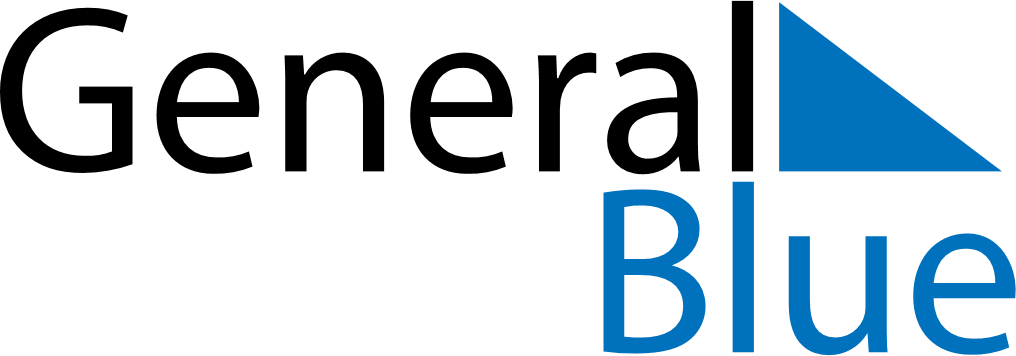 March 2020March 2020March 2020JapanJapanMondayTuesdayWednesdayThursdayFridaySaturdaySunday12345678910111213141516171819202122Spring Equinox Day232425262728293031